St.  Malachy’s College, Belfast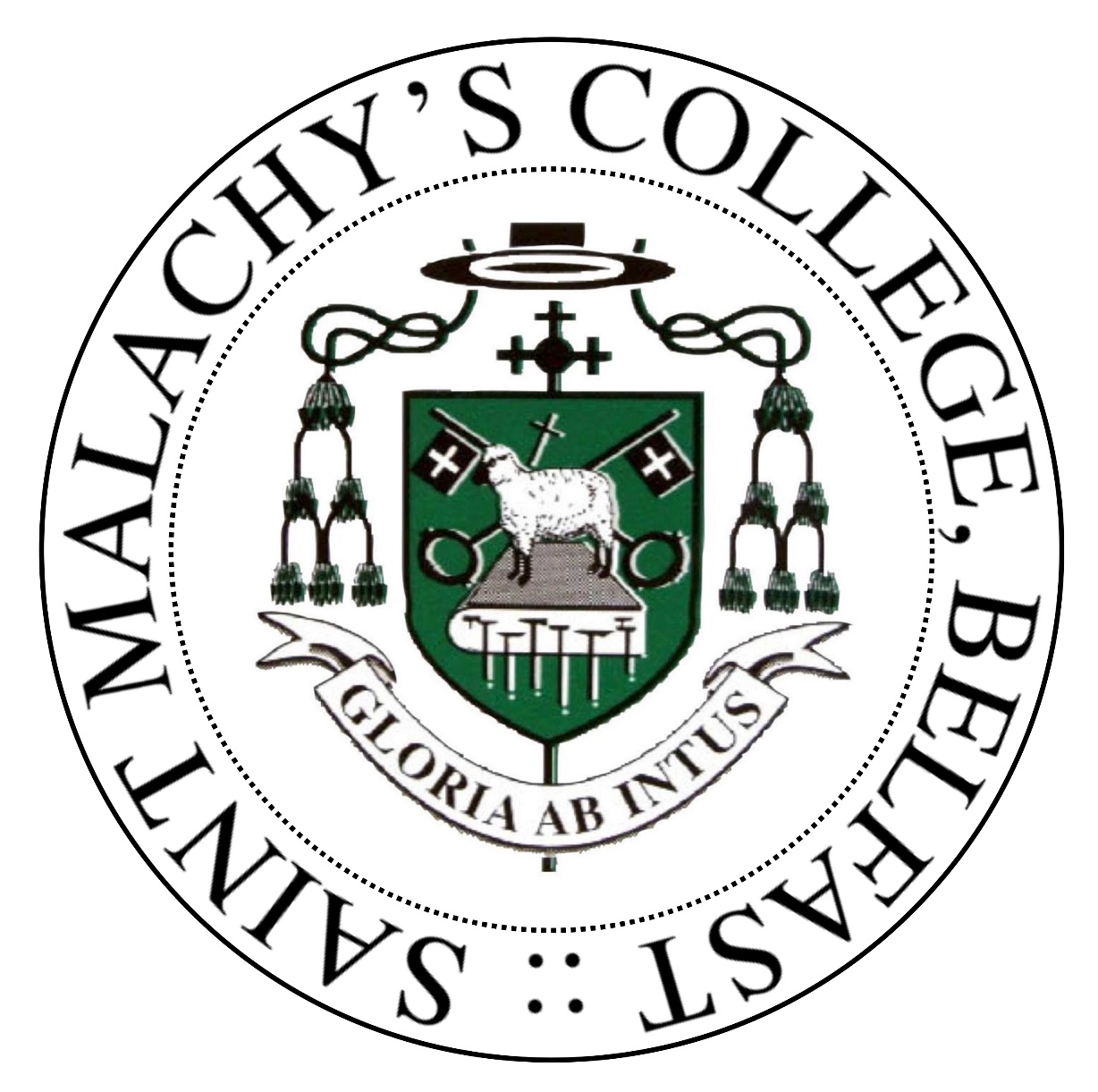 Examination Results 2022-23Curriculum Details 2023-24ExaminationsThe College continues to produce personal bests in GCSE, AS and A2 Examination results. Prior to the pandemic, the Education Training Inspectorate commended the College on its academic outcomes. Having emerged from the past few challenging Covid years when schools and colleges were tasked with assigning grades to all students, and since 2022, all schools have returned actual examinations. In 2023 we can report that the College has again produced an excellent set of results, with the majority of headline figures representing an all-time best! GCSE All year 12 students are entered for GCSE examinations with the following examination boards:Computing 		- WJEC All other subjects 	- CCEAGCSE Results by Subject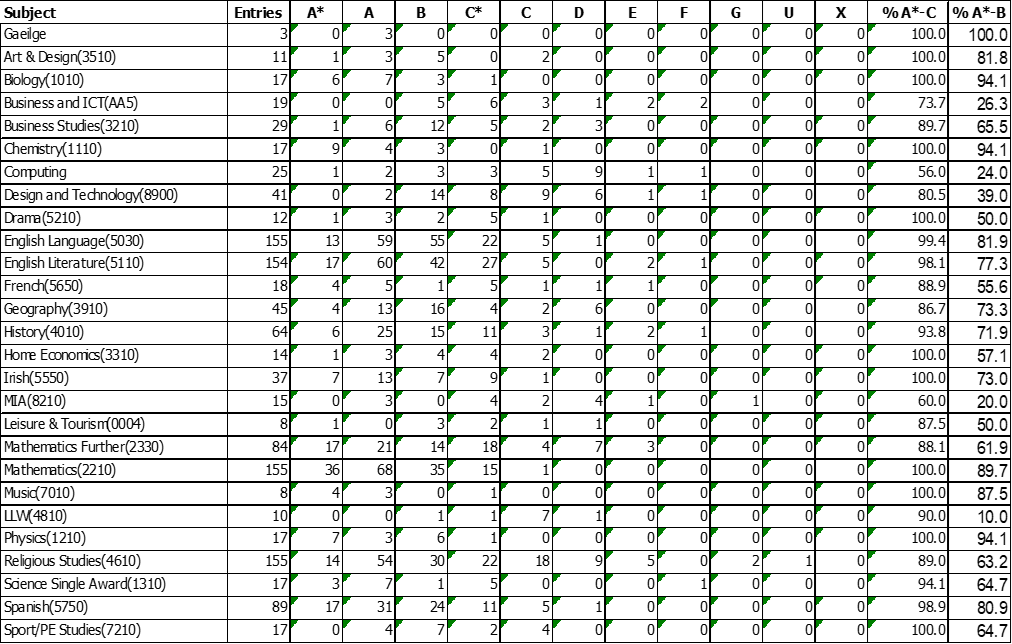 A Level 88.3% of students achieved Grades A*- C in 3 or more subjects 56.8 % of students achieved Grades A*- B in 3 or more subjects A Level Results by Subject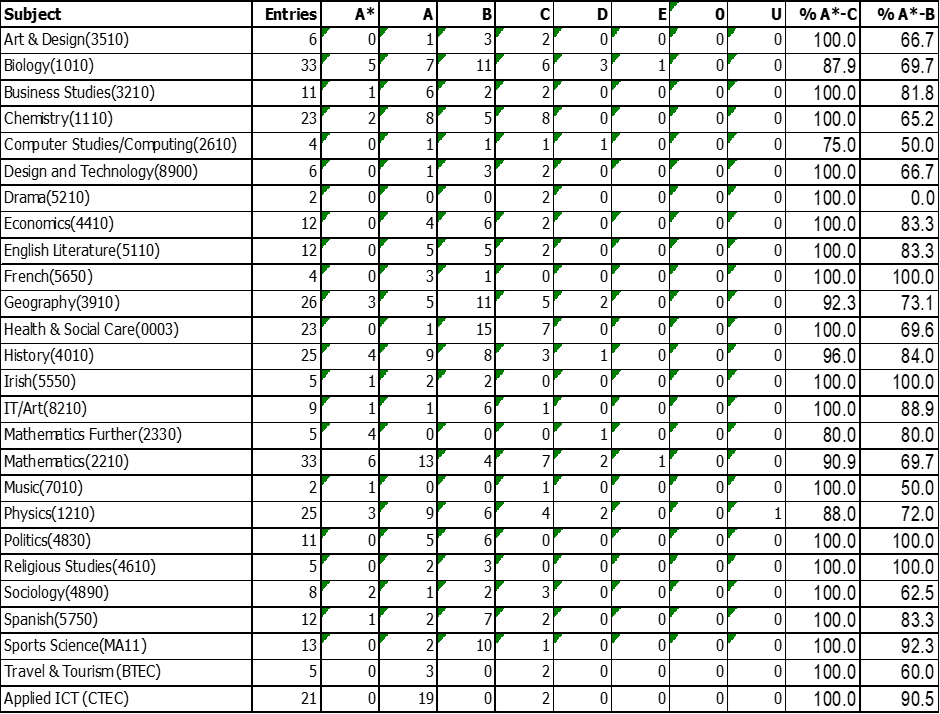 Performance in Public Examinations:  2021-22 – 2022-23Destination of Leavers in 2022-23Curriculum Details 2023-24St. Malachy's, as a Diocesan College, aims to create a Catholic ethos in which students flourish and develop all their talents. The school therefore begins from the principle that its curriculum, which is seen as the total range of learning experiences and activities provided by the College, including its pastoral provision, is intentionally directed to the growth of the whole person. Belief in a God of love, justice and forgiveness is seen as being essential to this process. The College motto Gloria ab Intus (Glory from within) reflects our conviction that education is not merely concerned with the imparting of information but is also about helping young people to mature as individuals, developing in them a strong emotional resilience in preparation for life beyond the College.  The College seeks to preserve its traditions of spirituality and learning so that all pupils and staff can experience continuity in achievement and further their own spiritual, educational and personal growth in a pleasant, interesting and stimulating environment.SUMMARY OF CURRICULUM PROVISION	KEY STAGE 3In years 8 and 9 all pupils follow a similar curriculum, which includes a total of sixteen subjects including discrete provision for Learning for Life and Work (LLW). Elements of LLW are also infused across the learning areas, along with opportunities for the development and assessment of the cross-curricular skills (Communication, Digital Skills, Using Maths).Art & Design			Science				Physical Education		Technology			Drama				Home EconomicsMusic				MathematicsEnglish				Geography2 of French/Irish/Spanish		HistoryReligious Education 			Digital Skills & ICTLLW 				LLW includes the delivery of:Personal Development 	Citizenship		Employability In year 10 extra time is given to Employability in preparation for GCSE and important career choices. In addition, the three sciences are delivered by specialist teachers and taught as three individual strandsKEY STAGE 4: Choice of subjects at GCSECore Subjects: English LanguageEnglish LiteratureMathematicsReligious StudiesSciences:Single Award Science Double Award Science Triple Award Science (Physics, Chemistry and Biology) Languages:FrenchGaeilgeIrishSpanishOptions: Art and Design Business and Communication Studies (BACS)Business Studies Computer StudiesDramaFurther MathematicsGeographyHistoryHome EconomicsLLWLeisure and TourismMoving Image ArtsMusicPhysical EducationTechnology and DesignKEY STAGE 5: Choice of subjects at A2 and AS level The Sixth Form Curriculum aims to build upon the foundations laid in KS4. 	The College tries to accommodate any combination of subjects. Pupils normally study three subjects for AS, pupils with a strong GCSE performance are encouraged to study a fourth subject at GCE AS-level.  Most students take three subjects through to A2 level but some may continue to study four. 	The following subjects are currently being offered at AS-level or A2-level: (2023-24) 	Applied ICT (CTEC)	Art & Design		Biology	Business Studies 		Chemistry		Computing/ SSD Design & Technology	Drama			EconomicsEnglish Literature		French			Further Mathematics    Financial Capability	Geography		Health & Social Care 	History			Home Economics		Irish			Mathematics 		Moving Image Arts	Music	Physical Education 	Physics			Politics 			Religious Studies		Sociology		Spanish 			Sport (BTEC)		Travel & Tourism (BTEC)              	Some of these subjects are offered through collaboration with other schools from within the North Belfast Area Learning Community.	All pupils are required to supplement their A-level studies by taking additional courses in Religious Education (except for students taking A-level Religious Studies) and Careers Education. Students are encouraged to include time for Physical Education (personal fitness training) as well as partaking in the Enrichment programme and Voluntary Service programme. These additional courses are offered to broaden the educational experience of the pupils by providing access to knowledge, understanding and skills in a greater range of curricular areas. All students also have a weekly tutorial period. CategoryNumber of students in Year 12155Number of Students level 5 SEN 6% entered for 5 or more GCSEs100%% achieving 5 or more GCSEs99.4%% achieving 5 or more GCSEs including English & Maths 99.4%% entered for 7 or more GCSEs100%% achieving 7 or more GCSEs94.2%% achieving 7 or more GCSEs including English & Maths94.2%DA ScEntriesA*A*A*AAAABBBBC*C*C*C*CCCCDU% A*-C% A*-B121171023181999537196.375.6CategoryNumber of Students in Year 14 ( Exam Cohort) 111Number of students level 5 SEN7% achieving 3 or more A level passes grades A*-C88.3%% achieving 3 or more A Level passes grades A*-E98.2.%2021-222022-23SchoolSchool% achieving 5+ GCSEs at Grade A*-C 98.16%99.4%% achieving 7+ GCSEs at Grade A*-C95.71%94.2%% achieving 3 + A Levels at Grades A*-C83.3%88.3%% achieving 2 A Levels at Grades A*-E100%100%Year GroupNo. of Pupils in Year Group% to Higher Education% to Further Education% to another school% in Employment% Other1411681.0%2.6%0%11.2%5.2%